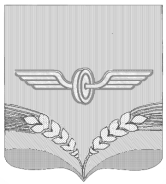 АДМИНИСТРАЦИЯ СОВЕТСКОГО РАЙОНА КУРСКОЙ ОБЛАСТИ Р А С П О Р Я Ж Е Н И Е от  28.12.2023  № 361- рп. КшенскийО перечне объектов для отбывания наказания в виде исправительных работ на 2024 годВ соответствии с Уголовно-исполнительным кодексом Российской Федерации от 08.01.1997 года № 1-ФЗ (ред. от 24.06.2023   № 283-ФЗ), статьей 50 Уголовного кодекса  Российской Федерации  от 13.06.1996 года № 63-ФЗ (ред. от 27.11.2023 №553-ФЗ), постановлением Губернатора Курской области  № 34-пг от 07.02.2011 года  «О дополнительных мерах по трудоустройству лиц, осужденных к исправительным работам»:1.Утвердить перечень объектов для отбывания наказания в виде исправительных работ: 2.Контроль за выполнением настоящего распоряжения возложить на и.о.заместителя Главы Администрации Советского района Д.И.Голощапову.3.Распоряжение вступает в силу с 1 января 2024 года и подлежит опубликованию на официальном сайте муниципального образования «Советский район» Курской области.Глава Советского районаКурской области									 В.М.Жилинков№п/пНаименование предприятийКоличество выделяе-мых рабочих местДолжностьПримечание1Администрация Волжанского сельсовета Советского района Курской области1рабочий по благоустройству территории сельсовета полный рабочий день(8.00 часов)2Администрация Михайлоанненского  сельсовета Советского района Курской области1рабочий по благоустройству территории сельсовета полный рабочий день(8.00 часов)3ООО «Русь»1рабочий полный рабочий день(8.00 часов)